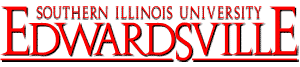 Recommendation Permission Form: Department of Applied Communication Studies        I give permission for _________________________________________ to write a letter of recommendation to: 		___________________________________________________________		___________________________________________________________		___________________________________________________________		___________________________________________________________        ____________________________ has permission to include my grades and academic performance in this letter.	I waive / do not waive my right to review a copy of this letter at any time in the future.        ______________________________________________		__________________________
                               Signed							    Date 
       ______________________________________________                       Name of Student (please print)                                            SIUE I.D.: _____________________
Recommendation Permission Form: Department of Applied Communication Studies        I give permission for _________________________________________ to write a letter of recommendation to: 		___________________________________________________________		___________________________________________________________		___________________________________________________________		___________________________________________________________        ____________________________ has permission to include my grades and academic performance in this letter.	I waive / do not waive my right to review a copy of this letter at any time in the future.        ______________________________________________		__________________________
                               Signed							    Date 
       ______________________________________________                       Name of Student (please print)                                            SIUE I.D.: _____________________
